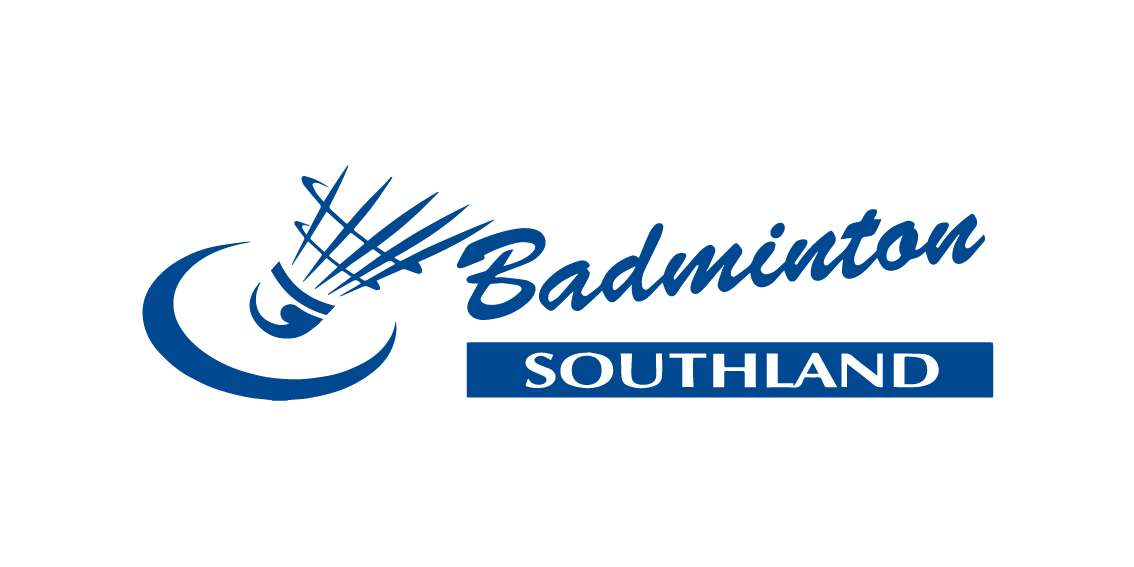 Southland U17 OpenA Badminton New Zealand Tier 7 Sanctioned EventSaturday 22 July 2023Entries Close Sunday 16th July 11:59pmTournament Organiser:Badminton SouthlandPeter Nielsen-Vold0272170004badmintonsouthland@xtra.co.nz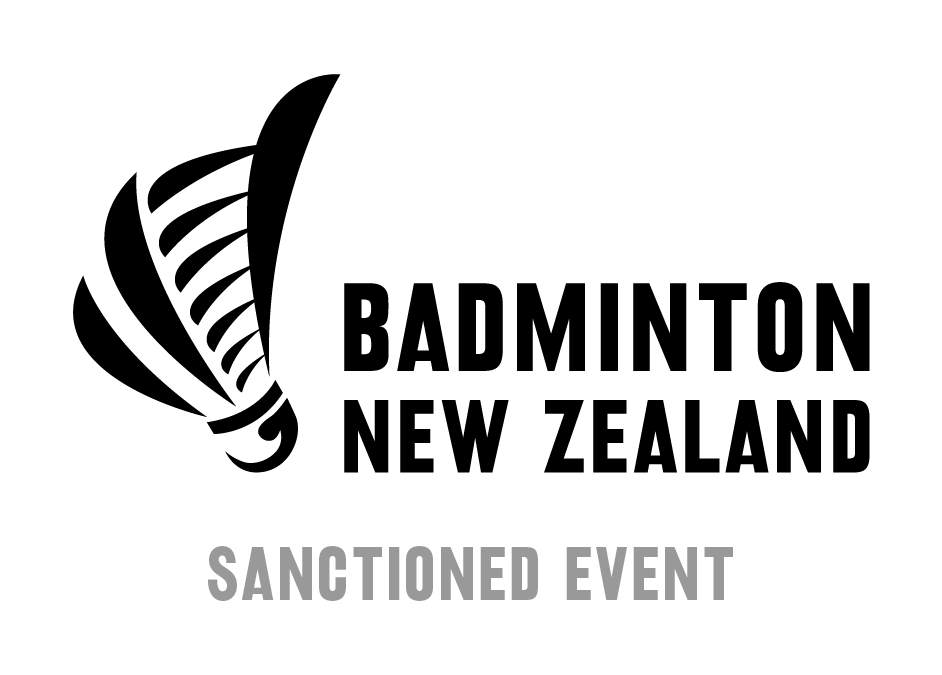 RULES AND REGULATIONS 1.	It is expected that players will have read, and are familiar with, the ‘Conditions of Entry’ prior to submitting an entry. 2.	Any player entering must be a member of, and in good standing with an association affiliated to Badminton New Zealand or the Badminton World Federation. 3.	The rules of play shall be those of the Badminton World Federation. 4.	The BWF scoring system is to be used. 5.	All questions as to the rules shall be resolved by an appointed tournament official. 6.	RSL Standard shuttles will be used. 7.	The tournament organisers and/or Referee reserve the right to:
- Cancel any event in which fewer than 8 entries are received, or if time does not permit a full competition to be played.
- Change the scoring of plate events if time constraints require.
- Default a player who is not available to play at the scheduled time. 8.	This event will be played using the Alternative Service Law 9.1.6.a) the whole shuttle shall be below the server’s waist at the instant of being hit by the server’s racket. The waist shall be considered to be an imaginary line around the body, level with the lowest part of the server’s bottom rib;b) the shaft and the racket head of the server’s racket at the instant of hitting the shuttle shall be pointing in a downward directionSEEDINGS AND DRAW 1.	The tournament will be seeded based on BNZ National Rankings at the date of entries closing in the U17 category.2.	The draw will be made on Thursday 20th July and will be available on the Badminton New Zealand and Southland Badminton websites.3.	The first day’s schedule will be available by 20th July on the above websites. ENTRY DETAILS 1.	Entries can only be made online and must be received no later than 23:59 on Sunday 16th July 2023. Online entry can be made through www.sporty.co.nz/badmintonsouthland and www.badminton.org.nz2.	Entries for doubles and mixed doubles will not be accepted unless full payment is received from both partners by the closing time/date. This excludes ‘partner required’ entries. It is not the responsibility of the tournament organiser to follow up entries from nominated, un-entered partners. 3.	Players must be under 17 as at 31 December 2023, ie: must be born no earlier than 2007. 4.	Players withdrawing after entries have closed will not be eligible for a refund unless a medical certificate is submitted at the time of withdrawal. Players may withdraw from individual events without being required to withdraw from all events5.	There will be no refunds for players withdrawing after the tournament has commenced. 6.	There will be no replacements in the singles events. 7.	Replacements in doubles and mixed doubles events after the draw is published may be allowed only with the approval of the tournament organiser or referee. Replacement players can only be sought from players already entered in the tournament. 8.	A $10 administration fee will be deducted from all refunds.9.	A compulsory BNZ player levy of $15.00 is payable by all players. 10.	Plates will be played in all events; Boys Singles, Girls Singles, Boys Doubles, Girls Doubles, and Mixed Doubles. Plate entry is automatic for losers for their first match. Players wishing to withdraw must advise the Tournament Controller immediately after their first match loss. If a player defaults, withdraws or retires (does not complete) their first match they are not eligible for the plate.11.	Plate events are not eligible for Player Points. ENTRY FEESNB:	Parent name or bank account number does not identify the player – if your system does not allow entry of alpha characters then use your BNZ player number. Do not use your date of birth. When entering on-line indicate your payment date. 1.	Allow at least two working days for payments to be processed through the banking system. 2.	The entry fee must be in the Southland Badminton Association’s bank account no later than Thursday 20th July or the player will be withdrawn from the event, even if the entry was received on-time.	U17 BOYS SINGLES: 	$20.00	U17 GIRLS SINGLES	$20.00	U17 DOUBLES		$16.00 pp	U17 MIXED DOUBLES	$16.00 pp	PLAYER LEVY		$15.00 per playerPlease pay by direct credit to Southland Badminton account: 03-1746-0061197-00.Enter Particulars as i.e. ‘Sthld U17’ and Reference as ‘Player’s Name’ PLAYER REQUIREMENTS 1.	Players must ensure that the tournament organiser is advised if they wish to leave the hall. Players who have lost matches may be required to umpire even after they have finished their events. 2.	Players will be defaulted if they are not on court ready to play within two minutes of being called. 3.	Players must wear regulation badminton clothing as per the Badminton New Zealand Approved Clothing regulations. 4.	All players must act as umpires or line judges when requested. Failure to do so may result in the player being defaulted. Please check the websites prior to the session for player umpires (if needed). 5.	Players compete at their own risk. No responsibility will be accepted for any injury received during this tournament. By entering this event, the player hereby agrees and acknowledges that any person, shall have the right to: photograph and/or record on video all and any games or practice conducted during the course of the event, retain such photographs or video recordings for their own use of whatsoever nature, distribute such photographs or video recordings to any other party, display such photographs or video recordings during the event or any time thereafter, in any form whatsoever (including, but not limited to: promotional displays of the organisers and / or the sponsors of the event or any similar event, social network internet sites, the website(s) of the organisers and/or sponsors of the event and of Badminton New Zealand) PROVIDED THAT no such photographs or video recordings shall be used or retained for any illegal immoral or unseemly use or purpose." SUBSTITUTIONSubstitution is only allowed in the doubles events from players already entered in the tournament and must be approved by the Referee.Only one Player in each Pair in the draw can be substituted.If two players from two different pairs in the same Event are put together, the placement of the new pair shall be at the position of the pair seeded in the highest seeding group.If none of the pairs are seeded, or seeded in the same seeding group, the position shall be drawn by lot between positions of the two original pairs.